Съвет по Индийска Медицина на Махаращра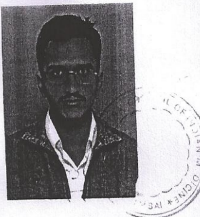 Удостоверение за регистрацияСертификат № I-40965-A-IНастоящият документ удостоверява, че Махеш Вилас Гаржее бил регистриран съгласно Закона за практикуващите медицина на Махаращра, 1961 г. (Мах. XXVIII от 1961 г.) тълкуван с раздел 17 от Закона за Централния съвет по Индийска медицина, 1970 г. (Закон № 48 от 1970 г.) в Част Първа от Регистъра.В свидетелство за това са поставени печатът на Съвета по Индийска Медицина на Махаращра, Бомбай и подписът на Регистратора.Това удостоверение е валидно, съгласно спазените разпоредби на Закона.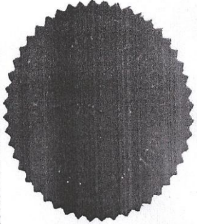 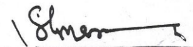 /подпис на Регистратора/22 март 2002 г.